Name: _________________________________________			Date: ________Circulatory System StationsWatch It:Explore It:Read It:1. 2. 3. Organize it:Teacher Initial- Draw It: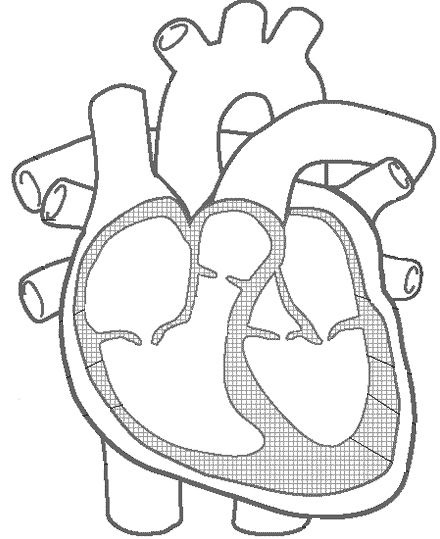 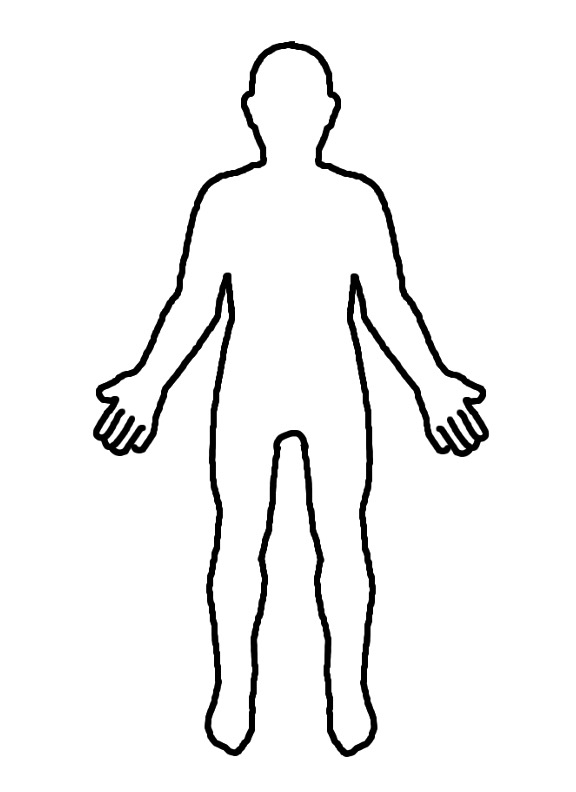 Research It:Arteries:Veins:Capillaries:Assess It:Answer the Regents questions at your seat after you have visited all of the other stations. If your seat is occupied by a station, please sit elsewhere. 16273849515263748